О внесении изменений в постановление администрации Цивильского муниципального округа от 26 июня 2023 года № 851 «Об утверждении административного регламента по предоставлению муниципальной услуги "Реализация преимущественного права субъектов малого и среднего предпринимательства на приобретение арендуемого имущества, находящегося в муниципальной собственности Цивильского муниципального округа Чувашской Республики»  В соответствии с Федеральным законом от 06.10.2003 N 131-ФЗ "Об общих принципах организации местного самоуправления в Российской Федерации", Федеральным законом от 27.07.2010 N 210-ФЗ "Об организации предоставления государственных и муниципальных услуг", Федеральным законом от 22.07.2008 N 159-ФЗ "Об особенностях отчуждения недвижимого имущества, находящегося в государственной или в муниципальной собственности и арендуемого субъектами малого и среднего предпринимательства, и о внесении изменений в отдельные законодательные акты Российской Федерации", в целях повышения качества предоставления муниципальной услуги администрация Цивильского муниципального округа Чувашской Республики ПОСТАНОВЛЯЕТ:Внести в административный регламент «Об утверждении административного регламента по предоставлению муниципальной услуги "Реализация преимущественного права субъектов малого и среднего предпринимательства на приобретение арендуемого имущества, находящегося в муниципальной собственности Цивильского муниципального округа Чувашской Республики», утвержденный постановлением администрации Цивильского муниципального округа Чувашской Республики 26 июня 2023 года № 851 (далее – административный регламент) следующие изменения:2. Часть 1 п. 1.3 административного регламента изложить в следующей редакции: «1) арендуемое недвижимое имущество не включено в утвержденный в соответствии с частью 4 статьи 18 Федерального закона от 24.07.2007 N 209-ФЗ "О развитии малого и среднего предпринимательства в Российской Федерации" перечень государственного имущества или муниципального имущества, предназначенного для передачи во владение и (или) в пользование субъектам малого и среднего предпринимательства, при условии, что:арендуемое недвижимое имущество на день подачи субъектом малого или среднего предпринимательства заявления о реализации преимущественного права на приобретение арендуемого имущества (далее – заявление) находится в его временном владении и (или) временном пользовании непрерывно в течение двух и более лет в соответствии с договором или договорами аренды такого имущества;отсутствует задолженность по арендной плате за такое имущество, неустойкам (штрафам, пеням) на день подачи субъектом малого или среднего предпринимательства заявления;сведения о субъекте малого и среднего предпринимательства на день заключения договора купли-продажи арендуемого недвижимого имущества не исключены из единого реестра субъектов малого и среднего предпринимательства.3. Абзацы 1 и 2части 2 п. 1.3 административного регламента изложить в следующей редакции: «2) арендуемое имущество включено в утвержденный в соответствии с частью 4 статьи 18 Федерального закона от 24.07.2007 N 209-ФЗ "О развитии малого и среднего предпринимательства в Российской Федерации" перечень государственного имущества или муниципального имущества, предназначенного для передачи во владение и (или) в пользование субъектам малого и среднего предпринимательства, в течение пяти и более лет до дня подачи этого заявления в отношении недвижимого имущества и в течение трех лет до дня подачи этого заявления в отношении движимого имущества, при условии, что:арендуемое имущество на день подачи субъектом малого или среднего предпринимательства заявления находится в его временном владении и пользовании или временном пользовании непрерывно в течение двух лет и более для недвижимого имущества и в течение одного года и более для движимого имущества в соответствии с договором или договорами аренды такого имущества;»4. Контроль за исполнением настоящего постановления возложить на начальника отдела земельных и имущественных отношений администрации Цивильского муниципального округа Чувашской Республики.5. Настоящее постановление вступает в силу после его официального опубликования (обнародования).Глава Цивильскогомуниципального округа								А.В. Иванов СОГЛАСОВАНО:Заведующий сектором правого обеспечения________________________/Т.Ю. Павлова /«___»  марта 2024 годаНачальник отдела земельных и имущественных отношений ______________________________/Л.Л. Владимирова«___»  марта 2024 годаЗаместитель начальника отдела земельных и имущественных отношений ______________________________/О.Н. Сорокина«___»  марта 2024 годаЧĂВАШ РЕСПУБЛИКИ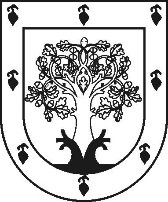 ЧУВАШСКАЯ РЕСПУБЛИКАÇĚРПӲМУНИЦИПАЛЛĂ ОКРУГĔНАДМИНИСТРАЦИЙĚЙЫШӐНУ2024 ç. пуш уйӑхĕн 22-мӗшӗ 237№Çěрпÿ хулиАДМИНИСТРАЦИЯ ЦИВИЛЬСКОГО МУНИЦИПАЛЬНОГО ОКРУГАПОСТАНОВЛЕНИЕ22 марта 2024 г. № 237город Цивильск